Інформація про дисципліну вільного вибору студента Назва дисципліни Вогнева підготовкаСеместр 7 Кафедра Права та правоохоронної діяльностіФакультет Публічного управління та праваКороткий опис дисципліни Предметом вивчення вогневої підготовки є зброя, що знаходиться на озброєнні в органах та підрозділах Національної поліції України, прийоми й правила безпечного поводження з нею, а також правомірного та ефективного її застосування. Перелік тем Основи стрільби та будови стрілецької зброї і боєприпасів Матеріальна частина стрілецької зброїОрганізація та проведення стрільби у різних метеорологічних умовах як в день так і в ночіметодика проведення занять з вогневої підготовки та доведення вимог заходів безпеки Форма контролю ЗалікМета та ціль дисципліни Метою навчального предмета є оволодіння теоретико-практичними знаннями про стрілецьку зброю, умінням готувати її до стрільби та впевнено нею володіти під час виконання стрільб. Провідним засобом реалізації вказаної мети є запровадження компетентнісного підходу у навчальний процес, на основі ключових компетентностей як результату навчання. Результати навчання ( навички, що отримає здобувач вищої освіти після вивчення навчальної дисципліни) Результатами вивчення навчальної дисципліни є оволодіння методикою викладання предмету та формування теоретичних та практичних спеціальних знань, умінь та навичок з предмету « вогневої підготовки». Система оцінювання 50 поточний контроль 50 контроль самостійної роботи Лектор 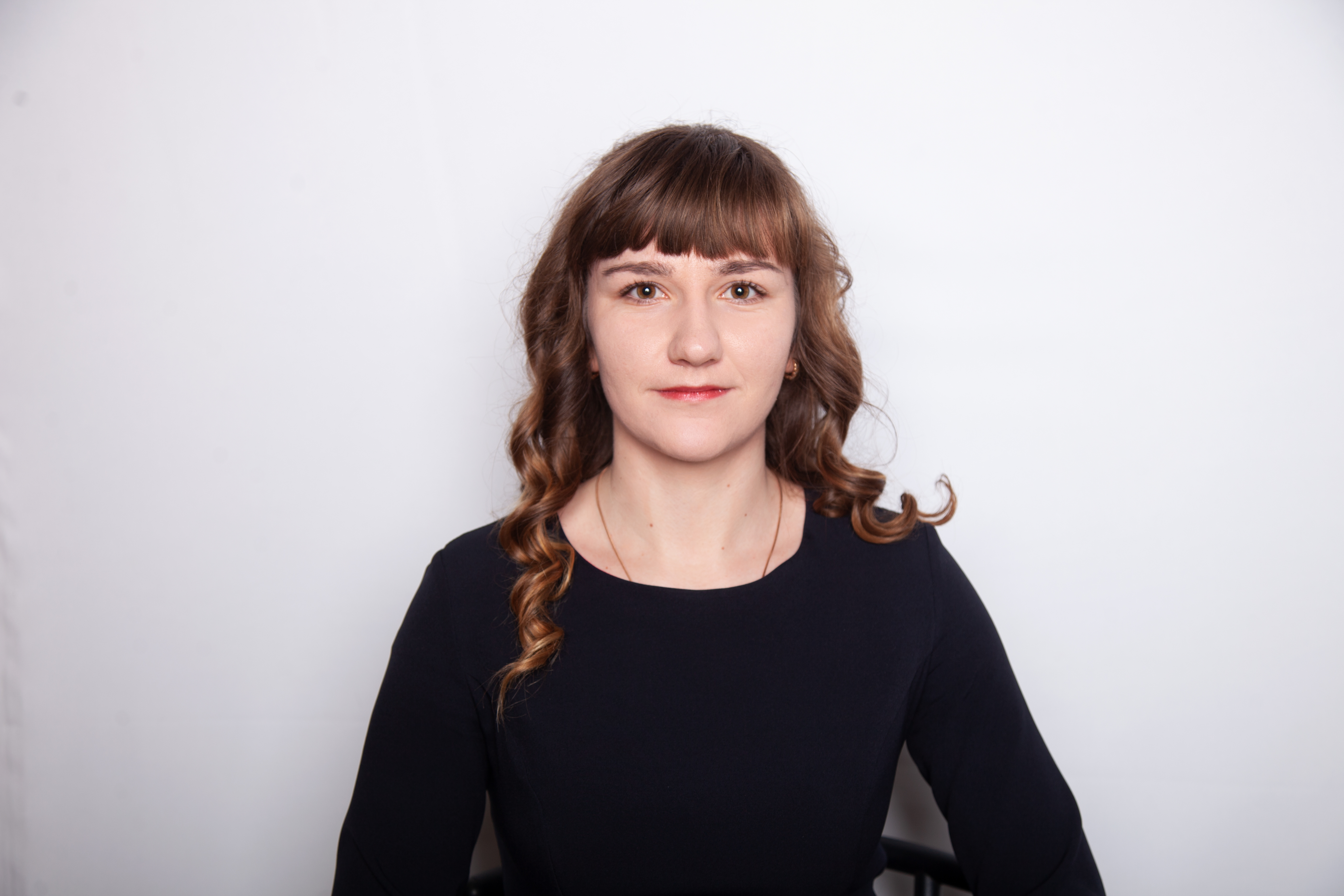 Гресь Марина Ярославівна Викладає на кафедрі фізичного виховання та спорту, фізичне виховання. Вогнева підготовка.Офіцер запасу молодший лейтенант 